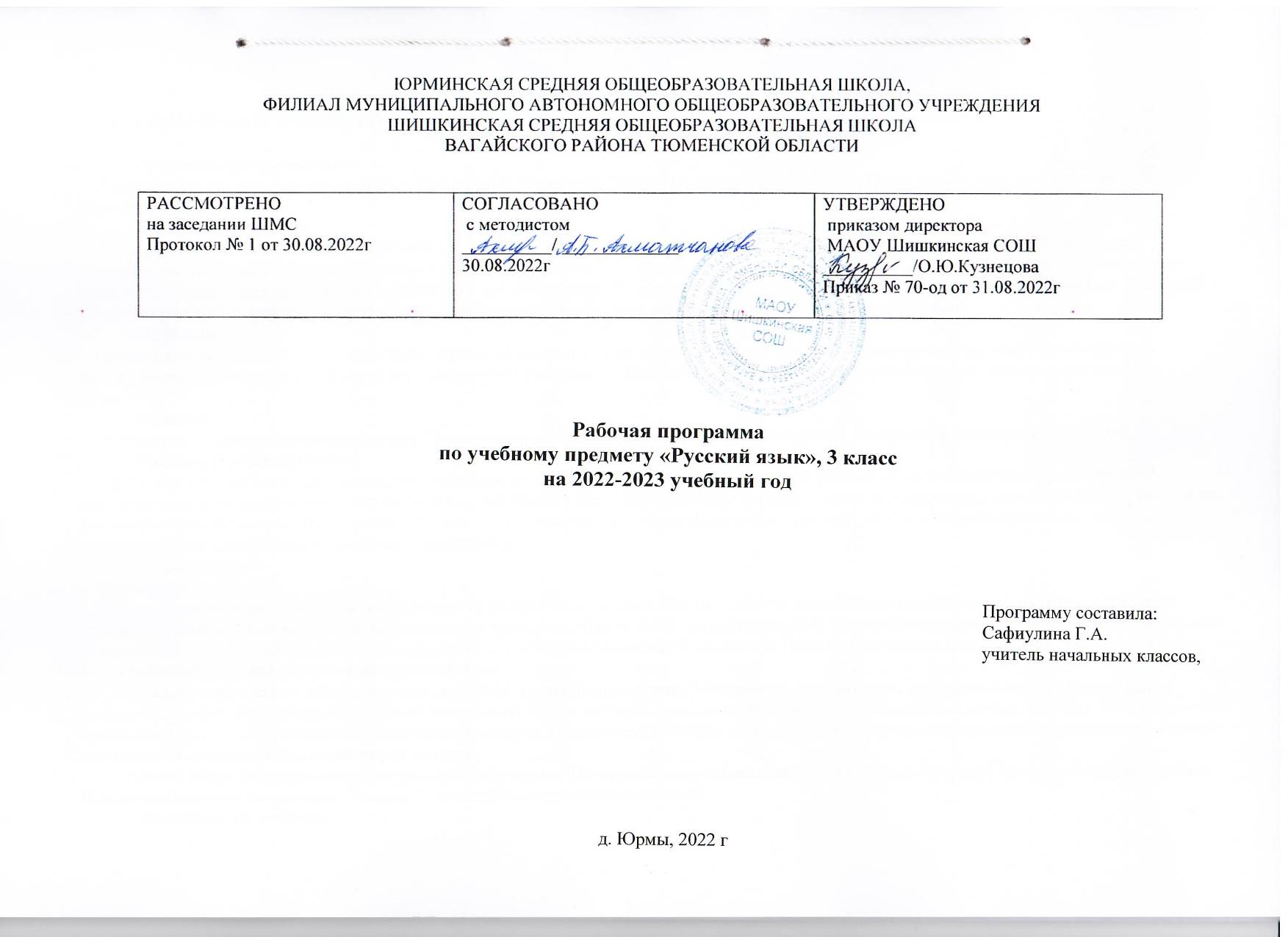 СОДЕРЖАНИЕ УЧЕБНОГО ПРЕДМЕТАСведения о русском языкеРусский язык как государственный язык Российской Федерации. Методы познания языка: наблюдение, анализ, лингвистический эксперимент.Фонетика и графикаЗвуки русского языка: гласный/согласный, гласный ударный/безударный, согласный твёрдый/мягкий, парный/непарный, согласный глухой/звонкий, парный/непарный; функции разделительных мягкого и твёрдого знаков, условия использования на письме разделительных мягкого и твёрдого знаков (повторение изученного). Соотношение звукового и буквенного состава в словах с разделительными ь и ъ, в словах с непроизносимыми согласными. Использование алфавита при работе со словарями, справочниками, каталогами.ОрфоэпияНормы произношения звуков и сочетаний звуков; ударение в словах в соответствии с нормами современного русского литературного языка (на ограниченном перечне слов, отрабатываемом в учебнике). Использование орфоэпического словаря для решения практических задач.ЛексикаПовторение: лексическое значение слова. Прямое и переносное значение слова (ознакомление). Устаревшие слова (ознакомление).Состав слова (морфемика)Корень как обязательная часть слова; однокоренные (родственные) слова; признаки однокоренных (родственных) слов; различение однокоренных слов и синонимов, однокоренных слов и слов с омонимичными корнями; выделение в словах корня (простые случаи); окончание как изменяемая часть слова (повторение изученного) Однокоренные слова и формы одного и того же слова Корень, приставка, суффикс — значимые части слова Нулевое окончание (ознакомление)МорфологияЧасти речиИмя существительное: общее значение, вопросы, употребление в речи. Имена существительные единственного и множественного числа. Имена существительные мужского, женского и среднего рода. Падеж имён существительных. Определение падежа, в котором употреблено имя существительное. Изменение имён существительных по падежам и числам (склонение). Имена существительные 1, 2, 3-го склонения. Имена существительные одушевлённые и неодушевлённые.Имя прилагательное: общее значение, вопросы, употребление в речи. Зависимость формы имени прилагательного от формы имени существительного. Изменение имён прилагательных по родам, числам и падежам (кроме имён прилагательных на -ий, -ов, -ин). Склонение имён прилагательных.	Местоимение (общее представление). Личные местоимения, их употребление в речи. Использование личных местоимений для устранения неоправданных повторов в тексте.Глагол: общее значение, вопросы, употребление в речи. Неопределённая форма глагола. Настоящее, будущее, прошедшее время глаголов.Изменение глаголов по временам, числам. Род глаголов в прошедшем времени.Частица не, её значение.СинтаксисПредложение. Установление при помощи смысловых (синтаксических) вопросов связи между словами в предложении. Главные члены предложения — подлежащее и сказуемое. Второстепенные члены предложения (без деления на виды). Предложения распространённые и нераспространённые. Наблюдение за однородными членами предложения с союзами и, а, но и без союзов.Орфография и пунктуацияОрфографическая зоркость как осознание места возможного возникновения орфографической ошибки, различные способы решения орфографической задачи в зависимости от места орфограммы в слове; контроль и самоконтроль при проверке собственных и предложенных текстов (повторение и применение на новом орфографическом материале).Использование орфографического словаря для определения (уточнения) написания слова. Правила правописания и их применение:разделительный твёрдый знак;непроизносимые согласные в корне слова;мягкий знак после шипящих на конце имён существительных;безударные гласные в падежных окончаниях имён существительных (на уровне наблюдения);безударные гласные в падежных окончаниях имён прилагательных (на уровне наблюдения);раздельное написание предлогов с личными местоимениями;непроверяемые гласные и согласные (перечень слов в орфографическом словаре учебника);раздельное написание частицы не с глаголами.Развитие речиНормы речевого этикета: устное и письменное приглашение, просьба, извинение, благодарность, отказ и др. Соблюдение норм речевого этикета и орфоэпических норм в ситуациях учебного и бытового общения. Речевые средства, помогающие: формулировать и аргументировать собственное мнение в диалоге и дискуссии; договариваться и приходить к общему решению в совместной деятельности; контролировать (устно координировать) действия при проведении парной и групповой работы.Особенности речевого этикета в условиях общения с людьми, плохо владеющими русским языком.Повторение и продолжение работы с текстом, начатой во 2 классе: признаки текста, тема текста, основная мысль текста, заголовок, корректирование текстов с нарушенным порядком предложений и абзацев.План текста. Составление плана текста, написание текста по заданному плану. Связь предложений в тексте с помощью личных местоимений, синонимов, союзов и, а, но. Ключевые слова в тексте.Определение типов текстов (повествование, описание, рассуждение) и создание собственных текстов заданного типа. Жанр письма, объявления.Изложение текста по коллективно или самостоятельно составленному плану. Изучающее, ознакомительное чтение.ПЛАНИРУЕМЫЕ ОБРАЗОВАТЕЛЬНЫЕ РЕЗУЛЬТАТЫИзучение русского языка в 3 классе направлено на достижение обучающимися личностных, метапредметных и предметных результатов освоения учебного предмета.ЛИЧНОСТНЫЕ РЕЗУЛЬТАТЫВ результате изучения предмета «Русский язык» в начальной школе у обучающегося будут сформированы следующие личностные новообразованиягражданско-патриотического воспитания:становление ценностного отношения к своей Родине — России, в том числе через изучение русского языка, отражающего историю и культуру страны;осознание своей этнокультурной и российской гражданской идентичности, понимание роли русского языка как государственного языка Российской Федерации и языка межнационального общения народов России;сопричастность к прошлому, настоящему и будущему своей страны и родного края, в том числе через обсуждение ситуаций при работе с художественными произведениями;уважение к своему и другим народам, формируемое в том числе на основе примеров из художественных произведений;первоначальные представления о человеке как члене общества, о правах и ответственности, уважении и достоинстве человека, о нравственноэтических нормах поведения и правилах межличностных отношений, в том числе отражённых в художественных произведениях;духовно-нравственного воспитания:признание индивидуальности каждого человека с опорой на собственный жизненный и читательский опыт;проявление сопереживания, уважения и доброжелательности, в том числе с использованием адекватных языковых средств для выражения своего состояния и чувств;неприятие любых форм поведения, направленных на причинение физического и морального вреда другим людям (в том числе связанного с использованием недопустимых средств языка);	эстетического воспитания:уважительное отношение и интерес к художественной культуре, восприимчивость к разным видам искусства, традициям и творчеству своего и других народов;стремление к самовыражению в разных видах художественной деятельности, в том числе в искусстве слова; осознание важности русского языка как средства общения и самовыражения; физического воспитания, формирования культуры здоровья и эмоционального благополучия:	— соблюдение правил здорового и безопасного (для себя и других людей) образа жизни в окружающей среде (в том числе информационной) при поиске дополнительной информации в процессе языкового образования;бережное отношение к физическому и психическому здоровью, проявляющееся в выборе приемлемых способов речевого самовыражения и соблюдении норм речевого этикета и правил общения;трудового воспитания:осознание ценности труда в жизни человека и общества (в том числе благодаря примерам из художественных произведений), ответственноепотребление и бережное отношение к результатам труда, навыки участия в различных видах трудовой деятельности, интерес к различным профессиям, возникающий при обсуждении примеров из художественных произведений;экологического воспитания:бережное отношение к природе, формируемое в процессе работы с текстами;неприятие действий, приносящих ей вред;ценности научного познания:первоначальные представления о научной картине мира (в том числе первоначальные представления о системе языка как одной из составляющих целостной научной картины мира);познавательные интересы, активность, инициативность, любознательность и самостоятельность в познании, в том числе познавательный интерес к изучению русского языка, активность и самостоятельность в его познании.МЕТАПРЕДМЕТНЫЕ РЕЗУЛЬТАТЫВ результате изучения предмета «Русский язык» в начальной школе у обучающегося будут сформированы следующиепознавательные универсальные учебные действия.Базовые логические действия:сравнивать различные языковые единицы (звуки, слова, предложения, тексты), устанавливать основания для сравнения языковых единиц (частеречная принадлежность, грамматический признак, лексическое значение и др.); устанавливать аналогии языковых единиц;объединять объекты (языковые единицы) по определённому признаку;определять существенный признак для классификации языковых единиц (звуков, частей речи, предложений, текстов); классифицировать языковые единицы;находить в языковом материале закономерности и противоречия на основе предложенного учителем алгоритма наблюдения; анализировать алгоритм действий при работе с языковыми единицами, самостоятельно выделять учебные операции при анализе языковых единиц;выявлять недостаток информации для решения учебной и практической задачи на основе предложенного алгоритма, формулировать запрос на дополнительную информацию;устанавливать причинно-следственные связи в ситуациях наблюдения за языковым материалом, делать выводы.Базовые исследовательские действия:с помощью учителя формулировать цель, планировать изменения языкового объекта, речевой ситуации;сравнивать несколько вариантов выполнения задания, выбирать наиболее подходящий (на основе предложенных критериев);проводить по предложенному плану несложное лингвистическое мини-исследование, выполнять по предложенному плану проектное задание;формулировать выводы и подкреплять их доказательствами на основе результатов проведённого наблюдения за языковым материалом (классификации, сравнения, исследования); формулировать с помощью учителя вопросы в процессе анализа предложенного языкового материала;прогнозировать возможное развитие процессов, событий и их последствия в аналогичных или сходных ситуациях.Работа с информацией:выбирать источник получения информации: нужный словарь для получения запрашиваемой информации, для уточнения;согласно заданному алгоритму находить представленную в явном виде информацию в предложенном источнике: в словарях, справочниках;распознавать достоверную и недостоверную информацию самостоятельно или на основании предложенного учителем способа её проверки (обращаясь к словарям, справочникам, учебнику);	—	соблюдать с помощью взрослых (педагогических работников, родителей, законных представителей) правила информационной безопасности при поиске информации в Интернете (информации о написании и произношении слова, о значении слова, о происхождении слова, о синонимах слова);анализировать и создавать текстовую, видео, графическую, звуковую информацию в соответствии с учебной задачей;понимать лингвистическую информацию, зафиксированную в виде таблиц, схем; самостоятельно создавать схемы, таблицы для представления лингвистической информации.К концу обучения в начальной школе у обучающегося формируются коммуникативные универсальные учебные действияОбщение:воспринимать и формулировать суждения, выражать эмоции в соответствии с целями и условиями общения в знакомой среде;проявлять уважительное отношение к собеседнику, соблюдать правила ведения диалоги и дискуссии;признавать возможность существования разных точек зрения;корректно и аргументированно высказывать своё мнение;строить речевое высказывание в соответствии с поставленной задачей;создавать устные и письменные тексты (описание, рассуждение, повествование) в соответствии с речевой ситуацией;готовить небольшие публичные выступления о результатах парной и групповой работы, о результатах наблюдения, выполненного мини- исследования, проектного задания;подбирать иллюстративный материал (рисунки, фото, плакаты) к тексту выступления.К концу обучения в начальной школе у обучающегося формируются регулятивные универсальные учебные действия.Самоорганизация:планировать действия по решению учебной задачи для получения результата;выстраивать последовательность выбранных действий.Самоконтроль:устанавливать причины успеха/неудач учебной деятельности;корректировать свои учебные действия для преодоления речевых и орфографических ошибок;соотносить результат деятельности с поставленной учебной задачей по выделению, характеристике, использованию языковых единиц;находить ошибку, допущенную при работе с языковым материалом, находить орфографическую и пунктуационную ошибку;сравнивать результаты своей деятельности и деятельности одноклассников, объективно оценивать их по предложенным критериям.Совместная деятельность:формулировать краткосрочные и долгосрочные цели (индивидуальные с учётом участия в коллективных задачах) в стандартной (типовой) ситуации на основе предложенного учителем формата планирования, распределения промежуточных шагов и сроков;принимать цель совместной деятельности, коллективно строить действия по её достижению: распределять роли, договариваться, обсуждать процесс и результат совместной работы;проявлять готовность руководить, выполнять поручения, подчиняться, самостоятельно разрешать конфликты;ответственно выполнять свою часть работы;оценивать свой вклад в общий результат;выполнять совместные проектные задания с опорой на предложенные образцы.ПРЕДМЕТНЫЕ РЕЗУЛЬТАТЫК концу обучения в третьем классе обучающийся научится:объяснять значение русского языка как государственного языка Российской Федерации;характеризовать, сравнивать, классифицировать звуки вне слова и в слове по заданным параметрам;производить звукобуквенный анализ слова (в словах с орфограммами; без транскрибирования);определять функцию разделительных мягкого и твёрдого знаков в словах; устанавливать соотношение звукового и буквенного состава, в том числе с учётом функций букв е, ё, ю, я, в словах с разделительными ь, ъ, в словах с непроизносимыми согласными;различать однокоренные слова и формы одного и того же слова; различать однокоренные слова и слова с омонимичными корнями (без называния термина); различать однокоренные слова и синонимы;находить в словах с однозначно выделяемыми морфемами окончание, корень, приставку, суффикс;выявлять случаи употребления синонимов и антонимов; подбирать синонимы и антонимы к словам разных частей речи;распознавать слова, употреблённые в прямом и переносном значении (простые случаи);	—	определять значение слова в тексте;распознавать имена существительные; определять грамматические признаки имён существительных: род, число, падеж; склонять в единственном числе имена существительные с ударными окончаниями;распознавать имена прилагательные; определять грамматические признаки имён прилагательных: род, число, падеж; изменять имена прилагательные по падежам, числам, родам (в единственном числе) в соответствии с падежом, числом и родом имён существительных;распознавать глаголы; различать глаголы, отвечающие на вопросы «что делать?» и «что сделать?»; определять грамматические признаки глаголов: форму времени, число, род (в прошедшем времени); изменять глагол по временам (простые случаи), в прошедшем времени — по родам;распознавать личные местоимения (в начальной форме); использовать личные местоимения для устранения неоправданных повторов в тексте;различать предлоги и приставки;определять вид предложения по цели высказывания и по эмоциональной окраске;находить главные и второстепенные (без деления на виды) члены предложения;распознавать распространённые и нераспространённые предложения; находить местоорфограммы в слове и между словами на изученные правила; применять изученные правила правописания, в том числе непроверяемые гласные и согласные (перечень слов в орфографическом словаре учебника); непроизносимые согласные в корне слова; разделительный твёрдый знак; мягкий знак после шипящих на конце имён существительных; не с глаголами; раздельное написание предлогов со словами;правильно списывать слова, предложения, тексты объёмом не более 70 слов;писать под диктовку тексты объёмом не более 65 слов с учётом изученных правил правописания;находить и исправлять ошибки на изученные правила, описки;понимать тексты разных типов, находить в тексте заданную информацию;формулировать простые выводы на основе прочитанной (услышанной) информации устно и письменно (1—2 предложения);строить устное диалогическое и монологическое высказывание (3—5 предложений на определённую тему, по наблюдениям) с соблюдением орфоэпических норм, правильной интонации; создавать небольшие устные и письменные тексты (2—4 предложения), содержащие приглашение, просьбу, извинение, благодарность, отказ, с использованием норм речевого этикета;определять связь предложений в тексте (с помощью личных местоимений, синонимов, союзов и, а, но);определять ключевые слова в тексте;определять тему текста и основную мысль текста;выявлять части текста (абзацы) и отражать с помощью ключевых слов или предложений их смысловое содержание;составлять план текста, создавать по нему текст и корректировать текст;писать подробное изложение по заданному, коллективно или самостоятельно составленному плану;объяснять своими словами значение изученных понятий, использовать изученные понятия;—	уточнять значение слова с помощью толкового словаря.Тематическое планирование, в том числе с учетом рабочей программы воспитания, с указанием количества часов, отводимых на освоение каждой темы.№ п/пТема урокаКол- во часовИспользование электронных (цифровых) образовательных ресурсов, являющихся учебно – методическими материалами,содержание которых соответствует законодательству об образованииВоспитательная направленность (воспитательная цель урока)1Русский язык как государственный язык РФ. Язык и речь. Виды речи и их назначение. Знакомство с различными методами познания языка: наблюдение, анализ, лингвистический эксперимент1https://resh.edu.ru/subject/lesson/4325/s tart/184528/Cтановление ценностного отношения к своей Родине – России.2Для чего нужен язык? Красота и выразительность русского языка. Особенности речевого этикета в условиях общения с людьми, плохо владеющими русским языком1https://resh.edu.ru/subject/lesson/5308/s tart/184684/Осознание своей этнокультурной и российской гражданской идентичности; сопричастность к прошлому, настоящему и будущему своей страны и родного края; уважение к своему и другим народам3Повторение: лексическое значение слова1https://resh.edu.ru/subject/lesson/5325/sОсознание своейtart/184715/этнокультурной ироссийскойгражданской идентичности;4Слово в тексте: синонимы, антонимы, омонимы, устаревшие слова (ознакомление)1https://resh.edu.ru/subject/lesson/5312/s tart/93079/российскойгражданской идентичности;сопричастность кпрошлому, настоящему и будущему своей страны и родного края; уважение к своему и другим народам.Уважительное отношение и интерес к художественной культуре, восприимчивость к разным видам искусства, традициям и творчеству своего и других народов5Слово в тексте: прямое и переносное значение слова (ознакомление)1https://resh.edu.ru/subject/lesson/4344/s tart/185218/Познавательные интересы, активность, инициативность, любознательность и самостоятельность в познании6Фразеологизмы. Значение и роль в речи. Работаем со словарём. Составляем толковый словарик.1https://resh.edu.ru/subject/lesson/5311/s tart/185280/Познавательные интересы, активность, инициативность, любознательность и самостоятельность в познании7Входной контрольный диктант.1https://resh.edu.ru/subject/lesson/5301/s tart/185840/Первоначальные представления о научной картине мира8Анализ и коррекция ошибок. Повторение: звуки русского языка: гласный — согласный, гласный ударный — безударный, согласный твердый — мягкий, парный — непарный, согласный глухой — звонкий, парный — непарный (в объеме изученного)1https://resh.edu.ru/subject/lesson/4384/s tart/185562/Первоначальные представления о научной картине мира9Слог. Гласные звуки и буквы для их обозначения1https://resh.edu.ru/subject/lesson/4386/s tart/289410/10Повторяем правила обозначения гласных после шипящих. Использование алфавита при работе со словарями, справочниками, каталогами1https://infourok.ru/prezentaciya-k- uroku-russkogo-yazika-v- klassepovtoryaem-pravila- oboznacheniya-glasnih-posle- shipyaschih-nachalnaya-shkola-veka- 3775609.htmlПервоначальные представления о научной картине мира11Звукобуквенный разбор слова1https://infourok.ru/pamyatka- zvukobukvenniy-razbor-slova- 2127963.htmlПервоначальные представления о научной картине мира12Учимся выполнять фонетический разбор1https://infourok.ru/posobie-kak-nauchit- rebyonka-delat-foneticheskij-razbor- 4902779.htmlПервоначальные представления о научной картине мира13Фонетический разбор слова1https://infourok.ru/posobie-kak-nauchit- rebyonka-delat-foneticheskij-razbor- 4902779.htmlПервоначальные представления о научной картине мира14Обобщение знаний по фонетике1https://infourok.ru/urok-po-russkomu- yaziku-klass-fonetika-3217311.htmlПознавательные интересы, активность, инициативность, любознательность и самостоятельность в познании15Работаем со словарём. Составляем орфоэпический словарик. Использование орфоэпического словаря для решения практических задач1https://resh.edu.ru/subject/lesson/5329/s tart/185310/Осознание своей этнокультурной и российской гражданской идентичности; сопричастность кпрошлому, настоящему и будущему своей страны и родного края; уважение к своему и другим народам16Повторение: корень как обязательная часть слова. Выделение в словах корня (простые случаи)1https://resh.edu.ru/subject/lesson/5303/s tart/128173/Первоначальные представления о научной картине мира17Однокоренные (родственные) слова. Признаки родственных слов1https://resh.edu.ru/subject/lesson/5313/s tart/185531/Первоначальные представления о научной картине мира18Однокоренные слова и формы одного и того же слова. Нулевое окончание (ознакомление)1https://resh.edu.ru/subject/lesson/5313/s tart/185531/Первоначальные представления о научной картине мира19Однокоренные слова и синонимы. Однокоренные слова и слова с омонимичными корнями1https://resh.edu.ru/subject/lesson/4328/s tart/185155/Познавательные интересы, активность, инициативность, любознательность и самостоятельность в познании20Корень, приставка, суффикс – значимые части слова. Выделение в словах корня (простые случаи)1https://resh.edu.ru/subject/lesson/4347/s tart/271944/Познавательные интересы, активность, инициативность, любознательность и самостоятельность в познании21Образование слов с помощью приставок и суффиксов1https://resh.edu.ru/subject/lesson/5300/s tart/271975/Первоначальные представления о научной картине мира22Повторяем словообразование1https://resh.edu.ru/subject/lesson/5315/s tart/185685/Первоначальные представления о научной картине мира23Учимся разбирать слово по составу1https://resh.edu.ru/subject/lesson/4387/s tart/185747/Познавательные интересы, активность, инициативность, любознательность и самостоятельность в познании24Разбор слова по составу и словообразование1https://resh.edu.ru/subject/lesson/4388/s tart/271233/Первоначальные представления о научной картине мира25Повторение правил правописание, изученных в 1 и 2 классах: правописании слов с изученными орфограммами в корне.Контрольное списывание.1https://resh.edu.ru/subject/lesson/5301/s tart/185840/Первоначальные представления о научной картине мира26Работаем со словарём. Составляем орфографический словарик. Использование орфографического словаря для определения (уточнения) написания слова1https://resh.edu.ru/subject/lesson/5331/s tart/185655/Познавательные интересы, активность, инициативность, любознательность и самостоятельность в познании27Повторение и продолжение работы с текстом, начатой во 2 классе: признаки текста1https://resh.edu.ru/subject/lesson/6302/s tart/221205/Бережное отношение к природе; неприятие действий, приносящих ей вред.Стремление к самовыражению в разных видах художественной деятельности28Повторение и продолжение работы с текстом, начатой во 2 классе: умение контролировать (устно координировать) действия при проведении парной и групповой работы1https://resh.edu.ru/subject/lesson/4326/s tart/184870/Бережное отношение к природе; неприятие действий, приносящих ей вред.Стремление к самовыражению в разных видах художественной деятельности29Повторение и продолжение работы с текстом, начатой во 2 классе: заголовок и тема текста1https://resh.edu.ru/subject/lesson/4342/s tart/185124/Осознание ценности труда в жизни человека и общества, ответственное потребление и бережное отношение крезультатам труда, навыки участияв различных видах трудовой деятельности, интерес к различным профессиям.Уважительное отношение и интерес к художественной культуре, восприимчивость к разным видам искусства, традициям и творчеству своего и других народов30Определение типов текстов (повествование, описание, рассуждение)1https://infourok.ru/urok-razvitiya-rechi- tipi-tekstov-klass-3279470.htmlБережное отношение к природе; неприятие действий, приносящих ей вред.Стремление к самовыражению в разных видах художественной деятельности31Повторение и продолжение работы с текстом, начатой во 2 классе: план текста1https://infourok.ru/prezentaciya-po- russkomu-yazyku-na-temu-plan-teksta-Осознание ценности труда в жизни человека3-klass-4453480.htmlи общества, ответственное потребление и бережное отношение к результатам труда, навыки участияв различных видах трудовой деятельности, интерес к различным профессиям.Уважительное отношение и интерес к художественной культуре, восприимчивость к разным видам искусства, традициям и творчеству своего и других народов32Составление плана повествовательного текста1https://resh.edu.ru/subject/lesson/6302/c onspect/221204/и общества, ответственное потребление и бережное отношение к результатам труда, навыки участияв различных видах трудовой деятельности, интерес к различным профессиям.Уважительное отношение и интерес к художественной культуре, восприимчивость к разным видам искусства, традициям и творчеству своего и других народов33Предложение и его смысл. Установление при помощи смысловых (синтаксических) вопросов связи между словами в предложении1https://resh.edu.ru/subject/lesson/5356/c onspect/201448/Первоначальные представления о научной картине мира.Познавательные интересы, активность, инициативность, любознательность и самостоятельность в познании34Виды предложений по цели высказывания и интонации1https://resh.edu.ru/subject/lesson/5326/s tart/221236/Первоначальные представления о научной картине мира.Познавательные интересы, активность, инициативность, любознательность и самостоятельность в познании35Повторение и продолжение работы с текстом, начатой во 2 классе: корректирование текстов с нарушенным порядком предложений и абзацев1https://resh.edu.ru/subject/lesson/5327/s tart/123881/Уважительное отношение и интерес к художественной культуре, восприимчивость к разным видам искусства, традициям и творчеству своего и других народов36Деление текста на абзацы. Формулирование и аргументирование собственного мнения в диалоге и дискуссии1https://resh.edu.ru/subject/lesson/4341/s tart/123912/Уважительное отношение и интерес к художественной культуре, восприимчивость к разным видам искусства, традициям и творчеству своего и других народов37Главные члены предложения. Грамматическая основа1https://resh.edu.ru/subject/lesson/5309/s tart/271913/Первоначальные представления о научной картине мира38Повторение правил правописания, изученных в 1 и 2 классах: повторяем правописание разделительного твёрдого и разделительного мягкого знаков1https://resh.edu.ru/subject/lesson/5314/s tart/185623/Первоначальные представления о научной картине мира39Повторение правил правописания, изученных в 1 и 2 классах: учимся находить орфограммы разделительного твёрдого и разделительного мягкого знаков в слове.Контрольная работа.1https://resh.edu.ru/subject/lesson/5314/s tart/185623/Первоначальные представления о научной картине мира40Анализ и коррекция ошибок. Грамматическая основа предложения: подлежащее и сказуемое1https://infourok.ru/otkritiy-urok-po- russkomu-yaziku-v-klasse- grammaticheskaya-osnova- predlozheniya-podlezhaschee-i- skazuemoe-umk-os-shkola-831641.htmlПознавательные интересы, активность, инициативность, любознательность и самостоятельность в познании41Грамматическая основа предложения1https://skysmart.ru/articles/russian/gram maticheskaya-osnova-predlozheniyaПервоначальные представления о42Учимся находить грамматическую основу предложения1https://infourok.ru/urok-po-russkomu- yaziku-na-temugrammaticheskaya- osnova-predlozheniya-klass- 549886.htmlнаучной картине мира43Подлежащее1https://resh.edu.ru/subject/lesson/4345/s tart/185374/Познавательные интересы, активность, инициативность, любознательность и самостоятельность в познании44Сказуемое1https://infourok.ru/konspekt-uroka-po- russkomu-yazyku-po-teme-skazuemoe- 3-klass-4038316.htmlПознавательные интересы, активность, инициативность, любознательность и самостоятельность в познании45Учимся находить подлежащее и сказуемое1https://infourok.ru/algoritm- nahozhdeniya-podlezhaschego-i- skazuemogo-v-predlozhenii- 2042399.htmlПервоначальные представления о научной картине мира46Составляем план текста1https://infourok.ru/urok_po_russkomu_ yazyku_v_3_klasse_po_teme_obuchayu schee_izlozhenie_povestvovatelnogo_te ksta_po-431752.htmБережное отношение к природе; неприятие действий, приносящих ей вред.Уважительное отношение и интерес к художественной культуре, восприимчивость к разным видам искусства, традициям и творчеству своего и других народов47Учимся писать письма. Знакомство с жанром письма: адресатР.Р.1https://infourok.ru/konspekt-uroka-i- prezentaciya-po-russkomu-yaziku-na- temu-uchimsya-pisat-pisma-klass- 2286989.htmlПервоначальные представления о человеке как члене общества, о правах и ответственности, уважении и достоинстве человека, о нравственно-этических нормах поведения и правилах межличностных отношений.Признание индивидуальности каждого человека48Второстепенные члены предложения (без деления на виды)1https://resh.edu.ru/subject/lesson/5309/s tart/271913/Первоначальные представления о научной картине мира49Второстепенные члены предложения. Обстоятельство1https://infourok.ru/konspekt-i- prezentaciya-k-uroku-po-russkomu- yaziku-vtorostepennie-chleni- predlozheniya-obstoyatelstvo- 1328775.htmlПознавательные интересы, активность, инициативность, любознательность и самостоятельность в познании50Обстоятельство1https://infourok.ru/konspekt-i- prezentaciya-k-uroku-po-russkomu- yaziku-vtorostepennie-chleni- predlozheniya-obstoyatelstvo-Первоначальные представления о научной картине мира1328775.html51Второстепенные члены предложения. Определение1https://infourok.ru/konspekt-i- prezentaciya-k-uroku-po-russkomu- yaziku-vtorostepennie-chleni- predlozheniya-obstoyatelstvo- 1328775.htmlПервоначальные представления о научной картине мира52Определение1https://infourok.ru/konspekt-i- prezentaciya-k-uroku-po-russkomu- yaziku-vtorostepennie-chleni- predlozheniya-obstoyatelstvo- 1328775.htmlПервоначальные представления о научной картине мира53Повторяем изученные орфограммы1https://infourok.ru/prezentaciya-po- russkomu-yaziku-na-temu-povtoryaem- izuchennie-orfogrammi-ih- graficheskoe-oboznachenie-klass- 334162.htmlПознавательные интересы, активность, инициативность, любознательность и самостоятельность в познании54Закрепляем изученные орфограммы.Контрольное списывание.1https://infourok.ru/prezentaciya-po- russkomu-yaziku-na-temu-povtoryaem- izuchennie-orfogrammi-ih- graficheskoe-oboznachenie-klass- 334162.htmlПознавательные интересы, активность, инициативность, любознательность и самостоятельность в познании55Формирование орфографической зоркости: осознание места возникновения орфографической ошибки, использование различных способов решения орфографической задачи в зависимости от места орфограммы в слове: учимся писать слова с двумя корнями1https://resh.edu.ru/subject/lesson/4390/s tart/271264/Первоначальные представления о научной картине мира56Написание текста по заданному плану1https://infourok.ru/urok-russkogo- yazyka-v-3-klasse-plan-teksta- obuchayushee-izlozhenie-teksta-po-Уважительное отношение и интерес к художественнойdannomu-planu-4557267.htmlкультуре, восприимчивость к разным видам искусства, традициям и творчеству своего и других народов57Дополнение1https://infourok.ru/konspekt-uroka- russkogo-yazika-v-klasse-po-teme- dopolnenie-2293737.htmlПознавательные интересы, активность, инициативность, любознательность и самостоятельность в познании58Второстепенные члены предложения. Дополнение1https://infourok.ru/konspekt-uroka- russkogo-yazika-v-klasse-po-teme- dopolnenie-2293737.htmlПознавательные интересы, активность, инициативность, любознательность и самостоятельность в познании59Формирование орфографической зоркости: осознание места возникновения орфографической ошибки, использование различных способов решения орфографической задачи в зависимости от места орфограммы в слове: правило написания букв о, ё после шипящих в корне слова1https://resh.edu.ru/subject/lesson/4390/s tart/271264/Первоначальные представления о научной картине мира60Формирование орфографической зоркости: осознание места возникновения орфографической ошибки, использование различных способов решения орфографической задачи в зависимости от места орфограммы в слове: учимся писать буквы о, ё после шипящих в корне слова1https://resh.edu.ru/subject/lesson/4391/s tart/185996/Первоначальные представления о научной картине мира61Предложения распространённые и нераспространённые1https://resh.edu.ru/subject/lesson/4327/s tart/185031/Познавательные интересы, активность, инициативность, любознательность и самостоятельность в познании62Наблюдение за однородными членами предложения1https://infourok.ru/konspekt-uroka- issledovaniya-po-russkomu-yaziku-na- temu-odnorodnie-chleni-predlozheniya- klass-1842601.htmlПознавательные интересы, активность, инициативность, любознательность и самостоятельность в познании63Предложения с однородными членами с союзами и, а, но и без союзов1https://kopilkaurokov.ru/nachalniyeKlas si/uroki/urok-russkogho-iazyka-v-3- klassie-odnorodnyie-chlieny- priedlozhieniiaПервоначальные представления о научной картине мира64Учимся писать письма. Знакомство с жанром письма: адрес.Р.Р.11https://kopilkaurokov.ru/russkiyYazik/u roki/konspiekt_uroka_po_tiemie_r_r_uc himsia_pisat_pis_ma_znakomstvo_s_zh anrom_pis_maПервоначальные представления о человеке как члене общества, о правах и ответственности, уважении и достоинстве человека, о нравственно-этических нормах поведения и правилах межличностных отношений.Признание индивидуальности каждого человека65Нормы речевого этикета: устное и письменное приглашение, просьба, извинение, благодарность, отказ и др.1https://infourok.ru/konspekt-uroka- russkogo-yazika-po-teme-rechevoy- etiket-klass-3795525.htmlНеприятие любых форм поведения, направленных на причинение физического и морального вреда другим людям.Проявление сопереживания, уважения и доброжелательности66Создание собственных текстов заданного типа1https://resh.edu.ru/subject/lesson/5328/s tart/45160/Соблюдение правил здорового и безопасного (для себя и других людей) образа жизни в окружающей среде (в том числе информационной)67Учимся ставить знаки препинания в предложениях с однородными членами, не соединёнными союзами.1https://infourok.ru/konspekt-i- prezentaciya-uroka-russkogo-yazika-po- teme-uchimsya-stavit-znaki- prepinaniya-v-predlozheniyah-s- odnorodnimi-chlenami--653654.htmlПервоначальные представления о научной картине мира68Контрольный диктант за 1 полугодие.1https://infourok.ru/kontrolnie-diktanti- po-chetvertyam-klass-umk-planeta- znaniy-3510937.htmlПервоначальные представления о научной картине мира69Анализ и коррекция ошибок. Предложения с однородными членами в тексте. Значение и использование в тексте.1https://infourok.ru/konspekt-i- prezentaciya-uroka-russkogo-yazika-po- teme-uchimsya-stavit-znaki- prepinaniya-v-predlozheniyah-s- odnorodnimi-chlenami--653654.htmlПознавательные интересы, активность, инициативность, любознательность и самостоятельность в познании70Знаки препинания в предложениях с однородными членами, соединёнными повторяющимися союзами И, ИЛИ1https://resh.edu.ru/subject/lesson/7646/ main/312155/Познавательные интересы, активность, инициативность, любознательность и самостоятельность в познании71Учимся ставить знаки препинания в предложениях с однородными членами1https://nsportal.ru/nachalnaya- shkola/russkii-yazyk/2015/12/15/urok- po-teme-uchimsya-stavit-znaki- prepinaniya-vПервоначальные представления о научной картине мира72Обобщение знаний о предложениях с однородными членами1https://infourok.ru/urok-russkogo- yazika-v-klasse-na-temu-odnorodnie-Первоначальные представления о научной картине мираchleni-predlozheniya-3327090.html73Закрепление знаний о предложении.Контрольный диктант.1https://resh.edu.ru/subject/lesson/5310/s tart/185062/Познавательные интересы, активность, инициативность, любознательность и самостоятельность в познании74Анализ и коррекция ошибок. Части речи. Распознавание частей речи по изученным признакам1https://resh.edu.ru/subject/lesson/5010/s tart/186119/Познавательные интересы, активность, инициативность, любознательность и самостоятельность в познании75Самостоятельные части речи1https://infourok.ru/urok-russkogo- yazika-v-klasse-po-teme- samostoyatelnie-i-sluzhebnie-chasti- rechi-3492064.htmlПервоначальные представления о научной картине мира76Служебные части речи1https://resh.edu.ru/subject/lesson/5330/s tart/120895/Первоначальные представления о научной картине мира77Самостоятельные части речи. Имя существительное: общее значение, вопросы, употребление в речи1https://resh.edu.ru/subject/lesson/3911/s tart/186243/Познавательные интересы, активность, инициативность, любознательность и самостоятельность в познании78*Закрепляем написание безударных гласных в корне слова.Контрольное списывание.1https://infourok.ru/konspekt-uroka- russkogo-yazika-v-klassepravopisanie- slov-s-bezudarnimi-glasnimi-v- kornezakreplenie-2502240.htmlПознавательные интересы, активность, инициативность, любознательность и самостоятельность в познании79Повторение и продолжение работы с текстом, начатой во 2 классе: основная мысль текста1https://infourok.ru/tehnologicheskaya- karta-uroka-po-russkomu-yaziku-po- temu-glavnaya-osnovnaya-misl-teksta- klass-1147478.htmlПервоначальные представления о научной картине мира80Учимся писать изложение текста по коллективно или самостоятельно составленному плану.Обучающее изложение.1https://nsportal.ru/nachalnaya- shkola/russkii- yazyk/2019/01/03/konspekt-uroka-po- russkomu-yazyku-v-3-klasse-po-temeОсознание ценности труда в жизни человека и общества, ответственное потребление иР.Р.бережное отношение к результатам труда, навыки участияв различных видах трудовой деятельности, интерес к различным профессиям.Проявление сопереживания, уважения и доброжелательности81Редактирование изложения. Имена существительные мужского, женского и среднего рода1https://resh.edu.ru/subject/lesson/4395/s tart/200051/Первоначальные представления о научной картине мира82Род неизменяемых имён существительных1https://infourok.ru/prezentaciya-po- russkomu-yaziku-klass-rod- neizmenyaemih-imyon- suschestvitelnih-3518275.htmlПервоначальные представления о научной картине мира83Имена существительные единственного и множественного числа1https://resh.edu.ru/subject/lesson/5317/s tart/199958/Познавательные интересы, активность, инициативность, любознательность и самостоятельность в познании84Правило написания мягкого знака после шипящих на конце имён существительных1https://resh.edu.ru/subject/lesson/5318/s tart/128975/Познавательные интересы, активность, инициативность, любознательность и самостоятельность в познании85Правописание мягкого знака после шипящих на конце имён существительных1https://resh.edu.ru/subject/lesson/5318/s tart/128975/Первоначальные представления о научной картине мира86Закрепление правописания орфограммы "Мягкий знак после шипящих на конце имён существительных"1https://resh.edu.ru/subject/lesson/5318/s tart/128975/Первоначальные представления о научной картине мира87Имена существительные, которые употребляются только в форме единственного числа или множественного числа1https://resh.edu.ru/subject/lesson/5317/c onspect/199957/Познавательные интересы, активность, инициативность, любознательность и самостоятельность в познании88Падеж имён существительных1https://resh.edu.ru/subject/lesson/4351/s tart/144829/Познавательные интересы, активность, инициативность, любознательность и самостоятельность в познании89Определение падежа, в котором употреблено имя существительное: именительный и винительный падежи1https://resh.edu.ru/subject/lesson/5335/s tart/129194/Первоначальные представления о научной картине мира90Функция предлогов. Образование падежных форм имён существительных1https://resh.edu.ru/subject/lesson/5336/s tart/200234/Первоначальные представления о научной картине мира91Формирование орфографической зоркости, осознание места возможного возникновения орфографической ошибки: учим слова с удвоенными согласными в корне1https://infourok.ru/konspekt-uroka-po- russkomu-yazyku-na-temu-uchim- slova-s-udvoennymi-soglasnymi-v- korne-3-klass-4968815.htmlПознавательные интересы, активность, инициативность, любознательность и самостоятельность в познании92Определение падежа, в котором употреблено имя существительное: родительный падеж имён существительных1https://resh.edu.ru/subject/lesson/4349/s tart/200141/Познавательные интересы, активность, инициативность, любознательность и самостоятельность в познании93Формирование орфографической зоркости, осознание места возможного возникновения орфографической ошибки, использование различных способов решения орфографической задачи в зависимости от места орфограммы в слове: правило написания суффикса -ок- в именах существительных1https://infourok.ru/konspekt-uroka- russkogo-yazika-v- klassetemasuschestvitelnie-s-suffiksom- oknapisanie-suffiksa-ok-posle- shipyaschih-pnsh-2669095.htmlПервоначальные представления о научной картине мира94Формирование орфографической зоркости, осознание места возможного возникновения орфографической ошибки, использование различных способов решения орфографической задачи в зависимости от места орфограммы в слове: учимся писать суффикс -ок- в именах1https://resh.edu.ru/subject/lesson/5306/s tart/186027/Первоначальные представления о научной картине мирасуществительных95Определение падежа, в котором употреблено имя существительное: дательный падеж имён существительных1https://resh.edu.ru/subject/lesson/6304/s tart/200203/Познавательные интересы, активность, инициативность, любознательность и самостоятельность в познании96Определение падежа, в котором употреблено имя существительное: творительный падеж имён существительных1https://resh.edu.ru/subject/lesson/4350/s tart/200265/Познавательные интересы, активность, инициативность, любознательность и самостоятельность в познании97Определение падежа, в котором употреблено имя существительное: предложный падеж имён существительных1https://resh.edu.ru/subject/lesson/6305/s tart/200296/Первоначальные представления о научной картине мира98Изменение имён существительных по падежам и числам. Склонение имён существительных: 1, 2 и 31https://infourok.ru/material.html?mid=3 9193Первоначальные представления о научной картине мира99Учимся определять склонение имён существительных1https://resh.edu.ru/subject/lesson/4396/s tart/121741/Познавательные интересы, активность, инициативность, любознательность и самостоятельность в познании100Правило написания безударных окончаний имён существительных 1-го склонения1https://infourok.ru/konspekt-uroka- russkogo-yazyka-v-3-klasse-tema- povtoryaem-pravopisanie-bezudarnyh- okonchanij-imyon-sushestvitelnyh-1- go-2-go-i-3-5468406.htmlПознавательные интересы, активность, инициативность, любознательность и самостоятельность в познании101Правописание безударных окончаний имён существительных 1-го склонения1https://infourok.ru/konspekt-uroka- russkogo-yazyka-v-3-klasse-tema- povtoryaem-pravopisanie-bezudarnyh- okonchanij-imyon-sushestvitelnyh-1- go-2-go-i-3-5468406.htmlПервоначальные представления о научной картине мира102Имена существительные одушевлённые и неодушевлённые1https://resh.edu.ru/subject/lesson/5316/s tart/186275/Первоначальные представления о научной картине мира103Правописание безударных окончаний имён1https://infourok.ru/urok-russkogo-Познавательныесуществительных 2-го склоненияyazika-po-teme-pravopisanie- bezudarnih-okonchaniy-imyon- suschestvitelnih-go-skloneniya-klass- 441576.htmlинтересы, активность, инициативность, любознательность и самостоятельность в познании104Учимся писать безударные окончания имён существительных 2-го склонения1https://infourok.ru/urok-russkogo- yazika-po-teme-pravopisanie- bezudarnih-okonchaniy-imyon- suschestvitelnih-go-skloneniya-klass- 441576.htmlинтересы, активность, инициативность, любознательность и самостоятельность в познании105Имена существительные собственные и нарицательные1https://resh.edu.ru/subject/lesson/4394/s tart/199898/Первоначальные представления о научной картине мира106Способы образования имён существительных1https://infourok.ru/prezentaciya-po- russkomu-yaziku-na-temu-sposobi- obrazovaniya-imyon-suschestvitelnih- klass-1655963.htmlПервоначальные представления о научной картине мира107Безударные окончания имён существительных 3-го склонения1https://infourok.ru/urok-po-russkomu- yaziku-na-temu-uchimsya-pisat- bezudarnie-okonchaniya-imyon- suschestvitelnih-go-skloneniya-klass- 1827293.htmlПознавательные интересы, активность, инициативность, любознательность и самостоятельность в познании108Учимся писать безударные окончания имён существительных 3-го склонения1https://infourok.ru/urok-po-russkomu- yaziku-na-temu-uchimsya-pisat- bezudarnie-okonchaniya-imyon- suschestvitelnih-go-skloneniya-klass- 1827293.htmlПознавательные интересы, активность, инициативность, любознательность и самостоятельность в познании109Правописание безударных окончаний имён существительных 1, 2 и 3-го склонения1https://infourok.ru/konspekt-uroka- russkogo-yazyka-v-3-klasse-tema- povtoryaem-pravopisanie-bezudarnyh- okonchanij-imyon-sushestvitelnyh-1-Первоначальные представления о научной картине мираgo-2-go-i-3-5468406.html110Повторяем правописание безударных окончаний имён существительных 1, 2 и 3-го склонения1https://infourok.ru/konspekt-uroka- russkogo-yazyka-v-3-klasse-tema- povtoryaem-pravopisanie-bezudarnyh- okonchanij-imyon-sushestvitelnyh-1- go-2-go-i-3-5468406.html111Правописание слов с непроизносимыми согласными в корне слова1https://infourok.ru/konspekt-uroka- russkogo-yazika-pravopisanie-slov-s- neproiznosimimi-soglasnimi-v-korne- slova-klass-1850821.htmlПознавательные интересы, активность, инициативность, любознательность и самостоятельность в познании112Учимся писать слова с непроизносимыми согласными в слове1https://infourok.ru/konspekt-uroka- russkogo-yazika-pravopisanie-slov-s- neproiznosimimi-soglasnimi-v-korne- slova-klass-1850821.htmlПознавательные интересы, активность, инициативность, любознательность и самостоятельность в познании113Закрепляем правописание орфограммы "Непроизносимые согласные в корне слова".Контрольное списывание.1https://infourok.ru/konspekt-uroka- russkogo-yazika-pravopisanie-slov-s- neproiznosimimi-soglasnimi-v-korne- slova-klass-1850821.htmlПервоначальные представления о научной картине мира114Вспоминаем правописание мягкого знака после шипящих на конце существительных.Контрольное списывание.1https://resh.edu.ru/subject/lesson/5318/s tart/128975/Первоначальные представления о научной картине мира115Правописание окончаний имён существительных множественного числа1https://resh.edu.ru/subject/lesson/5337/s tart/144878/Познавательные интересы, активность, инициативность, любознательность и самостоятельность в познании116Обобщение знаний об имени существительном.Контрольный диктант.1https://resh.edu.ru/subject/lesson/5333/s tart/186057/Познавательные интересы, активность, инициативность, любознательность и самостоятельность в познании117Анализ и коррекция ошибок.Самостоятельные части речи. Имя прилагательное: общее значение, вопросы, употребление в речи1https://resh.edu.ru/subject/lesson/4346/s tart/185439/Первоначальные представления о научной картине мира118Повторяем правописание безударных окончаний имён существительных1https://resh.edu.ru/subject/lesson/4397/s tart/200327/Первоначальные представления о научной картине мира119Различение имён прилагательных женского, мужского, среднего рода1https://resh.edu.ru/subject/lesson/4398/s tart/289441/Познавательные интересы, активность, инициативность, любознательность и самостоятельность в познании120Изменение прилагательного по родам и числам1https://resh.edu.ru/subject/lesson/5320/s tart/200641/Познавательные интересы, активность, инициативность, любознательность и самостоятельность в познании121Зависимость формы имени прилагательного от формы имени существительного1https://resh.edu.ru/subject/lesson/5319/s tart/200358/Первоначальные представления о научной картине мира122Правописание окончаний имён прилагательных на -ий, -ия, - ие1https://resh.edu.ru/subject/lesson/4399/s tart/200672/Первоначальные представления о научной картине мира123Изменение имён прилагательных по родам, числам и падежам (кроме имён прилагательных на -ий, -ов, -ин).1https://resh.edu.ru/subject/lesson/5321/c onspect/200732/Познавательные интересы, активность, инициативность, любознательность и самостоятельность в познании124Учимся писать изложение с элементами сочинения.Р.Р.1https://infourok.ru/metodicheskaya- razrabotka-s-prezentaciej-po-russkomu- yazyku-k-uroku-razvitiya-rechi-na- temu-izlozhenie-s-elementami- sochineniya--4391145.htmlПризнание индивидуальности каждого человека.Уважительное отношение и интерес к художественной культуре,восприимчивость к разным видам искусства, традициям и творчеству своего и других народов125Правило правописания безударных гласных в падежных окончаниях имён прилагательных (на уровне наблюдений)1https://resh.edu.ru/subject/lesson/5321/s tart/200734/Познавательные интересы, активность, инициативность, любознательность и самостоятельность в познании126Изложение с элементами сочинения. Р.Р.1https://infourok.ru/metodicheskaya- razrabotka-s-prezentaciej-po-russkomu- yazyku-k-uroku-razvitiya-rechi-na- temu-izlozhenie-s-elementami- sochineniya--4391145.htmlПризнание индивидуальности каждого человека.Уважительное отношение и интерес к художественной культуре, восприимчивость к разным видам искусства, традициям и творчеству своего и других народов127Редактирование изложения. Правописание окончаний имён прилагательных1https://videouroki.net/razrabotki/urok- pravopisaniie-okonchanii-imien- prilaghatiel-nykh-3-klass.htmlПознавательные интересы, активность, инициативность, любознательность и самостоятельность в познании128Склонение имён прилагательных в мужском, женском, среднем роде в единственном числе1https://infourok.ru/urok-po-russkomu- yazyku-na-temu-sklonenie-imyon- prilagatelnyh-3-klass-4389787.htmlПознавательные интересы, активность, инициативность, любознательность и самостоятельность в познании129Учимся писать окончания имён прилагательных1https://videouroki.net/razrabotki/urok- pravopisaniie-okonchanii-imien- prilaghatiel-nykh-3-klass.htmlПервоначальные представления о научной картине мира130Учимся писать сочинение. Р.Р.1https://infourok.ru/prezentaciya-po- russkomu-yazyku-uchimsya-pisat- sochinenie-3-klass-shkola-21-veka- 4279157.htmlПризнание индивидуальности каждого человека.Уважительное отношение и интерес к художественной культуре, восприимчивость к разным видам искусства, традициям и творчеству своего и других народов131Редактирование сочинения. Учимся писать безударные окончания имён прилагательных1https://infourok.ru/pravopisanie_bezuda rnyh_padezhnyh_okonchaniy_imen_pril agatelnyh_3_klass-111245.htmПервоначальные представления о научной картине мира132Виды прилагательных1https://resh.edu.ru/subject/lesson/6306/s tart/200764/Первоначальные представления о научной картине мира133Как образуются прилагательные1https://resh.edu.ru/subject/lesson/6306/s tart/200764/Познавательные интересы, активность, инициативность, любознательность и самостоятельность в познании134Знакомство с жанром поздравительной открытки, объявления1https://urok.1sept.ru/articles/534622Первоначальные представления о человеке как членеобщества, о правах и ответственности, уважении и достоинстве человека, о нравственно-этических нормах поведения и правилах межличностных отношений.Признание индивидуальности каждого человека135Соблюдение норм речевого этикета и орфоэпических норм в ситуациях учебного и бытового общения1https://infourok.ru/urok-russkogo- yazika-klass-rechevoy-etiket- 2773407.htmlПервоначальные представления о человеке как члене общества, о правах и ответственности, уважении и достоинстве человека, о нравственно-этических нормах поведения и правилах межличностных отношений.Проявление сопереживания, уважения и доброжелательности136Создание с использованием норм речевого этикета небольших устных и письменных текстов1https://infourok.ru/konspekt-uroka- russkogo-yazika-po-teme-rechevoy- etiket-klass-3795525.htmlПервоначальные представления о человеке как члене общества, о правах и ответственности, уважении и достоинстве человека, о нравственно-этических нормах поведения и правилах межличностных отношений.Проявление сопереживания, уважения и доброжелательности137Обобщение знаний об имени прилагательном1https://resh.edu.ru/subject/lesson/6306/s tart/200764/Первоначальные представления о138Закрепление знаний об имени прилагательном.Контрольный диктант.1https://resh.edu.ru/subject/lesson/6306/s tart/200764/научной картине мира139Анализ и коррекция ошибок. Самостоятельные части речи. Местоимение (общее представление)1https://resh.edu.ru/subject/lesson/5286/s tart/201166/Первоначальные представления о научной картине мира140Работаем с текстом: ключевые слова в тексте. Изучающее, ознакомительное чтение1https://infourok.ru/statya-priemi-raboti- s-tekstom-na-uroke-pri-raznih-vidah- chteniya-prosmotrovom- oznakomitelnom-i-izuchayuschem- 1321397.htmlБережное отношение к природе; неприятие действий, приносящих ей вред.Осознание ценности труда в жизни человека и общества, ответственное потребление и бережное отношение к результатам труда, навыки участияв различных видах трудовой деятельности, интерес к различным профессиям141Личные местоимения, их употребление в речи1https://resh.edu.ru/subject/lesson/5286/s tart/201166/Познавательные интересы, активность, инициативность, любознательность и самостоятельность в познании142Лицо и число личных местоимений1https://resh.edu.ru/subject/lesson/5286/s tart/201166/Познавательные интересы, активность, инициативность, любознательность и самостоятельность в познании143Род местоимений 3-го лица единственного числа1https://infourok.ru/konspekt-po- russkomu-yazyku-v-3-klasse-na-temu-Первоначальные представления оrod-mestoimenij-3-go-lica- edinstvennogo-chisla-5436719.htmlнаучной картине мира144Как изменяется местоимение1https://resh.edu.ru/subject/lesson/5349/s tart/201574/Познавательные интересы, активность, инициативность, любознательность и самостоятельность в познании145Связь предложений в тексте с помощью личных местоимений, синонимов , союзов и, а, но1https://resh.edu.ru/subject/lesson/5349/s tart/201574/Познавательные интересы, активность, инициативность, любознательность и самостоятельность в познании146Использование личных местоимений для устранения неоправданных повторов в тексте1https://infourok.ru/konspekt-uroka-po- russkomu-yaziku-v-klasse-lichnie- mestoimeniya-s-ispolzovaniem- tehnologii-problemnogo-dialoga- 3818218.htmlПознавательные интересы, активность, инициативность, любознательность и самостоятельность в познании147Раздельное написание предлогов с личными местоимениями1https://infourok.ru/konspekt-uroka- russkogo-yazika-na-temu-pravopisanie- mestoimeniy-s-predlogami-klass- 1029705.htmlПервоначальные представления о научной картине мира148Жанр письма1https://infourok.ru/material.html?mid=1 77223Первоначальные представления о человеке как члене общества, о правах и ответственности, уважении и достоинстве человека, о нравственно-этических нормах поведения и правилах межличностных отношений.149Учимся писать письма. Умение договариваться и приходить к общему решению в совместной деятельностиР.Р.1https://infourok.ru/konspekt-uroka-i- prezentaciya-po-russkomu-yaziku-na- temu-uchimsya-pisat-pisma-klass- 2286989.htmlПервоначальные представления о человеке как члене общества, о правах и ответственности, уважении и достоинстве человека, о нравственно-этических нормах поведения и правилах межличностных отношений.Признание индивидуальности каждого человека150Самостоятельные части речи. Глагол: общее значение, вопросы, употребление в речи1https://resh.edu.ru/subject/lesson/4329/s tart/185499/Познавательные интересы, активность, инициативность, любознательность и самостоятельность в познании151Учимся подбирать к глаголам синонимы и антонимы1https://resh.edu.ru/subject/lesson/4400/s tart/201197/Познавательные интересы, активность, инициативность, любознательность и самостоятельность в познании152Неопределённая форма глагола1https://resh.edu.ru/subject/lesson/4329/s tart/185499/Первоначальные представления о научной картине мира153Единственное и множественное число глаголов1https://resh.edu.ru/subject/lesson/4401/s tart/130170/Первоначальные представления о научной картине мира154Изменение глаголов по числам1https://resh.edu.ru/subject/lesson/4354/s tart/93846/Познавательные интересы, активность, инициативность, любознательность и самостоятельность в познании155Времена глаголов1https://resh.edu.ru/subject/lesson/6307/s tart/201229/Познавательные интересы, активность, инициативность, любознательность и самостоятельность в познании156Настоящее время глагола1https://resh.edu.ru/subject/lesson/4352/s tart/128747/Первоначальные представления о научной картине мира157Прошедшее время глагола1https://resh.edu.ru/subject/lesson/4352/s tart/128747/Первоначальные представления о научной картине мира158Будущее время глагола1https://resh.edu.ru/subject/lesson/4352/s tart/128747/Познавательные интересы, активность, инициативность, любознательность и самостоятельность в159Написание окончаний -ишь, -ешь глаголов (на уровне наблюдений)1https://infourok.ru/prezentaciya-po- russkomu-yaziku-na-temu-napisanie-Познавательные интересы, активность, инициативность, любознательность и самостоятельность вesh-ish-v-glagolah-suffiks-l-v-glagolah- proshedshego-vremeni-klass- 3212467.htmlпознании160Правописание окончаний -ишь, -ешь глаголов1https://infourok.ru/prezentaciya-po- russkomu-yaziku-na-temu-napisanie- esh-ish-v-glagolah-suffiks-l-v-glagolah- proshedshego-vremeni-klass- 3212467.htmlПервоначальные представления о научной картине мира161Создание созданного собственных текстов заданного типа (повествование, описание, рассуждение).Р.Р.1https://resh.edu.ru/subject/lesson/6302/c onspect/221204/Стремление к самовыражению в разных видах художественной деятельности162Изменение глаголов по временам, числам. Род глаголов в прошедшем времени1https://resh.edu.ru/subject/lesson/5354/s tart/121822/Первоначальные представления о научной картине мира163Итоговая комплексная работа и ее анализ.1https://resh.edu.ru/subject/lesson/6303/s tart/120988/Первоначальные представления о научной картине мира164Время и число глаголов1https://infourok.ru/plan_-_konspekt_uroka_russkogo_yazyka_po_fgos_dlya_3_klassa_vremya_i_chislo_ glagolov.-566664.htmПознавательные интересы, активность, инициативность, любознательность и самостоятельность в познании165Частица не, её значение1https://resh.edu.ru/subject/lesson/5347/s tart/93298/Познавательные интересы, активность, инициативность, любознательность и самостоятельность в познании166Раздельное написание частицы не с глаголами1https://resh.edu.ru/subject/lesson/5347/s tart/93298/Первоначальные представления о научной картине мира167Ролевая игра "Наблюдатели": оценка выбора языковых и1https://www.prodlenka.org/metodicheskОсознание ценностинеязыковых средств устного общенияie-razrabotki/83963-sjuzhetno-rolevye- i-kompleksnye-igry-dlja-forтруда в жизни человека и общества, ответственное потребление и бережное отношение к результатам труда, навыки участияв различных видах трудовой деятельности, интерес к различным профессиям.Проявление сопереживания, уважения и доброжелательности168Творческая работа: создание собственного текста с использованием норм речевого этикета1https://resh.edu.ru/subject/lesson/5010/s tart/186119/Уважительное отношение и интерес к художественной культуре, восприимчивость к разным видам искусства, традициям и творчеству своего и других народов169Повторение орфограмм, изученных в 3 классе.Диктант.1https://resh.edu.ru/subject/lesson/5010/s tart/186119/Познавательные интересы, активность, инициативность, любознательность и самостоятельность в познании170Анализ и коррекция ошибок. Контроль и самоконтроль при проверке собственных и предложенных текстов.1https://multiurok.ru/files/konspekt- uroka-russkogo-iazyka-analiz-i- korrektsii.htmlПознавательные интересы, активность, инициативность, любознательность и самостоятельность в познании